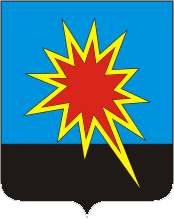 КЕМЕРОВСКАЯ ОБЛАСТЬКАЛТАНСКИЙ ГОРОДСКОЙ ОКРУГАДМИНИСТРАЦИЯ КАЛТАНСКОГО ГОРОДСКОГО ОКРУГАПОСТАНОВЛЕНИЕОт 25.12. 2015 г. № 295 –пОб утверждении Порядка реализации в 2015 году дополнительных мероприятий в области содействия занятости населения Калтанского городского округаВ целях реализации постановлений Коллегии Администрации Кемеровской области от 25.10.2013 №467 «Об утверждении государственной программы Кемеровской области «Содействие занятости населения Кузбасса» на 2014-2017 годы» (в ред. от 20.04.2015 №106), от 05.05.2015 №118 «Об утверждении Порядка реализации в 2015 году мероприятий подпрограммы «Дополнительные мероприятия в области содействия занятости населения» на 2014-2017 годы государственной программы Кемеровской области «Содействие занятости населения Кузбасса» на 2014-2017 годы»:1.	Утвердить прилагаемый Порядок реализации в 2015 году дополнительных мероприятий в области содействия занятости населения Калтанского городского округа.2.	Установить, что уполномоченным органом по финансированию дополнительных мероприятий в области содействия занятости населения Калтанского городского округа, является Муниципальное казенное учреждение «Управление культуры» Калтанского городского округа.3.	Директору МАУ «Пресс-Центр г. Калтан» (Беспальчук В.Н.) опубликовать постановление в газете «Калтанский вестник», начальнику отдела организационной и кадровой работы администрации Калтанского городского округа (Верещагина Т.А.) обеспечить размещение настоящего постановления на официальном сайте администрации Калтанского городского округа..5. Контроль за исполнением настоящего постановления возложить на заместителя главы Калтанского городского округа по экономике А.И. Горшкову.Глава Калтанскогогородского округа 	И.Ф. ГолдиновУтвержден постановлением администрации Калтанского городского округа25.12.2015 г. 295-пПорядокреализации в 2015 году дополнительных мероприятий в области содействия занятости населения Калтанского городского округаНастоящий Порядок определяет механизм реализации, условия финансирования дополнительных мероприятий в области содействия -занятости населения Калтанского городского округа, а также J последовательность и условия взаимодействия администрации Калтанского городского округа (далее - Администрация), государственных казенных учреждений центров занятости населения Кемеровской области (далее -ЦЗН), муниципальных учреждений при реализации мероприятий.Общие положения1.1.	Под дополнительными мероприятиями в области содействия занятости населения (далее - мероприятия) Калтанского городского округа, понимается организация и проведение мероприятий по:реализации дополнительных мероприятий в сфере занятости населения, содействию трудоустройству незанятых инвалидов.1.2.	Реализация мероприятий осуществляется в соответствии с:Законом Российской Федерации от 19.04.91 № 1032-1 «О занятости населения в Российской Федерации»;постановлением Правительства Российской Федерации от 20.12.2014 №1432 «Об утверждении Правил предоставлении и распределения в 2015 ; году субсидий из федерального бюджета бюджетам субъектов Российской Федерации на реализацию дополнительных мероприятий в сфере занятости населения в рамках подпрограммы «Активная политика занятости населения и социальная поддержка безработных граждан» государственной программы Российской Федерации «Содействие занятости населения»;приказом департамента труда и занятости населения от 30.04.2013 №22 «Об утверждении Административного регламента предоставления государственной услуги содействия гражданам в поиске подходящей работы, а работодателям в подборе необходимых работников»;постановлением Коллегии Администрации Кемеровской области от 25.10.2013 №467 «Об утверждении государственной программы ; Кемеровской области «Содействие занятости населения Кузбасса» на 2014-2017 годы» (в ред. от 20.04.2015 №106);постановлением Коллегии Администрации Кемеровской области от 05.05.2015 №118 «Об утверждении Порядка реализации в 2015 году мероприятий подпрограммы «Дополнительные мероприятия в области содействия занятости населения» на 2014-2017 годы государственной программы Кемеровской области «Содействие занятости населения Кузбасса» на 2014-2017 годы»Финансирование мероприятий осуществляется за счет средств 1 бюджета Калтанского городского округа, поступивших из областного бюджета в виде межбюджетного трансферта на реализацию мероприятий (далее - межбюджетный трансферт).1.4. Реализация дополнительных мероприятий осуществляется путем предоставления работодателям финансовых средств на приобретение, монтаж и установку оборудования для оснащения вновь создаваемых рабочих мест (в том числе специальных) или дооснащения специальной оснасткой и техническими приспособлениями существующих вакантных рабочих мест для трудоустройства незанятых инвалидов, и на софинансирование заработной платы инвалидов из числа безработных или ищущих работу граждан, обратившихся за содействием в трудоустройстве в ЦЗН (далее - финансовые средства).1.5. К рабочим местам (в том числе специальным) для инвалидов относятся места, указанные в п. 1.7 Порядка реализации мероприятий подпрограммы «Дополнительные мероприятия в области содействия занятости населения» на 2014-2017 годы.1.6. К затратам работодателя, связанным с оснащением (дооснащением) рабочего места (в том числе специального) для трудоустройства незанятого; инвалида, относятся затраты, указанные в п. 1.9 Порядка реализации мероприятий подпрограммы «Дополнительные мероприятия в области содействия занятости населения» на 2014-2017 годы.1.7.	Финансовые средства предоставляются работодателям на оснащение постоянных рабочих мест для трудоустройства инвалидов.1.8.	Работодатели, претендующие на получение финансовых средств, должны включать штатные единицы для трудоустраиваемых инвалидов в штатное расписание организации.1.9.	Трудоустройство инвалидов на рабочие места (в том числе специальные) осуществляется в соответствии с заключениями о  рекомендуемых мероприятиях по профессиональной реабилитации, указанных в индивидуальной программе реабилитации инвалида (ИПР).1.10.	Финансовые средства, предоставленные работодателю, носят целевой характер и не могут быть использованы на другие цели.2. Последовательность и условия взаимодействия Администрации, работодателей и ЦЗН2.1. Администрация:2.1.1. Информирует работодателей об условиях организации и проведения мероприятий, а также о порядке и условиях их финансирования и : проводит с ними совещания, семинары, круглые столы по вопросам организации мероприятий.2.1.2. Подает в департамент труда и занятости населения Кемеровской области заявку на выделение межбюджетного трансферта на реализацию мероприятий.2.1.3. Создает и организует работу комиссии для рассмотрения заявок работодателей, в состав которой входят представители Администрации, специалисты ЦЗН, органов социальной защиты населения, учреждений медико-социальной экспертизы (по согласованию).2.1.4. Не позднее 10 рабочих дней после представления работодателем заявки комиссии рассматривает ее и принимает решение о целесообразности (нецелесообразности) оснащения рабочего места и предоставления финансовых средств работодателю.2.1.5.	Решение комиссии оформляется протоколом, который; составляется в 3 экземплярах. 1 экземпляр Администрация в течение 5 рабочих дней направляет работодателю, другой - в ЦЗН.2.1.6. Ведет прием, учет и контроль документов, подтверждающих целевое использование средств работодателем, и осуществляет контроль за целевым использованием средств работодателем, проводит проверки непосредственно на оснащенном (дооснащенном) рабочем месте.2.1.7. Осуществляет финансирование мероприятий в соответствии с пунктом 3 настоящего порядка.2.1.8. Предоставляет в департамент труда и занятости населения Кемеровской области согласованную с ЦЗН установленную отчетную информацию о реализации мероприятий.2.2. Работодатель:2.2.1.	В целях оснащения рабочих мест и получения финансовых средств работодатели представляют в Администрацию заявку на предоставление финансовых средств на оснащение рабочих мест и софинансирование заработной платы по форме согласно приложению № 1 к Порядку реализации в 2015 году мероприятий подпрограммы «Дополнительные мероприятия в области содействия занятости населения» на 2014-2017 годы государственной программы Кемеровской области «Содействие занятости населения Кузбасса» на 2014-2017 годы и прилагаемые к ней документы:свидетельство о государственной регистрации юридического лица, свидетельство о государственной регистрации физического лица в качестве индивидуального предпринимателя;выписку из Единого государственного реестра юридических лиц (индивидуальных предпринимателей), полученную не ранее чем за три месяца до дня подачи заявки.2.2.2. В срок не позднее 7 рабочих дней после получения решения комиссии о целесообразности оснащения рабочего места и предоставления, финансовых средств работодатель обращается в ЦЗН для заключения договора о трудоустройстве незанятых инвалидов на оснащенные (дооснащенные) рабочие места.2.2.3. Приобретает оборудование, выполняет работы по его монтажу и установке и оснащает рабочие места.2.2.4. Представляет в ЦЗН «Сведения о вакансиях и свободных рабочих местах».2.2.5. Принимает по направлениям ЦЗН граждан для трудоустройства на оснащенное рабочее место, заключает с ними трудовой договор на неопределенный срок и обеспечивают им условия и охрану труда в соответствии с действующим законодательством и рекомендациями ИПР.2.2.6.	Представляет заверенные копии документов, подтверждающих расходы на приобретение, монтаж и установку оборудования для оснащения рабочих мест для инвалидов (с одновременным предоставлением оригиналов для сверки с их копиями):-	договоры на выполнение работ, сметы расходов, акты сдачи-приемки выполненных работ (в Администрацию);-	копии документов (товарных чеков, счетов-фактур, товарных накладных, платежных поручений, квитанции к приходно-кассовому ордеру), подтверждающих расходы на оснащение рабочего места для инвалида (в Администрацию);расчетных и платежных ведомостей, платежных поручений на уплату страховых взносов (в случае софинансирования заработной платы, ежемесячно) (в Администрацию);приказов о внесении изменений в штатное расписания в связи с оснащением вновь создаваемых рабочих для трудоустройства граждан за счет средств межбюджетного трансферта (в Администрацию и ЦЗН);-	трудовых договоров, заключенных с гражданами (в Администрацию и ЦЗН);-	приказов о приеме на работу граждан, направленных ЦЗН (в Администрацию и ЦЗН).2.2.7.	При увольнении гражданина до истечения срока действия договора о трудоустройстве незанятых инвалидов на оснащенные (дооснащенные) рабочие места независимо от мотивов прекращения трудовых отношений работодатель обязан известить об этом ЦЗН, предоставив в ЦЗН:-	копию приказа об увольнении не позднее 3-х рабочих дней со дня увольнения (с указанием причин увольнения);-	«Сведения о вакансиях и свободных рабочих местах» по освободившейся вакансии.На образовавшееся вакантное рабочее место трудоустраивает инвалидов из числа безработных или ищущих работу, направленных ЦЗН.2.2.8.	Представляет в Администрацию:акт сдачи-приемки выполненных работ (услуг) по договору на предоставление финансовых средств для оснащения рабочих мест для трудоустройства незанятых инвалидов;акт об исполнении обязательств по софинансированию заработной платы гражданам, трудоустроенным на оснащенные рабочие места (ежеквартально);в ЦЗН:акт сдачи-приемки выполненных работ по договору о трудоустройстве незанятых инвалидов на оснащенные рабочие места.2.2.9. Представляет в течение 5 рабочих дней по завершении срока действия договоров в ЦЗН акт об исполнении обязательств по договору о трудоустройстве незанятых инвалидов на оснащенные рабочие места; в Администрацию акт об исполнении обязательств по договору о предоставлении финансовых средств работодателю для оснащения рабочих мест для трудоустройства незанятых инвалидов и на софинансирование заработной платы.2.3. ЦЗН:2.3.1.	Информирует работодателей об условиях организации и проведения мероприятий.2.3.2.	Участвует в совещаниях, семинарах, круглых столах по вопросам организации мероприятий.2.3.3. Вносит в банк данных представленные работодателями «Сведения о вакансиях и свободных рабочих местах» для трудоустройства инвалидов.2.3.4. Предлагает безработным или ищущим работу инвалидам перечень вакансий, организованных для их трудоустройства, информирует , их об уровне оплаты труда, социальных гарантиях, предусмотренных действующим законодательством.2.3.5. На основании выбранного инвалидом подходящего варианта работы и в соответствии с рекомендациями индивидуальной программы реабилитации инвалидов выдает ему направление для трудоустройства на рабочее место.2.3.6. Ведет прием, учет и контроль документов, предоставляемых работодателями в соответствии с условиями договора о трудоустройстве незанятых инвалидов на оснащенные рабочие места, за счет средств областного бюджета, поступивших в виде субсидии из федерального  бюджета, и средств областного бюджета, предоставленных на реализацию дополнительных мероприятий в области содействия занятости населения, и осуществляет контроль за исполнением условий договора, проводит проверки непосредственно на оснащенном рабочем месте.2.3.7.	Согласовывает установленную отчетную информацию о реализации мероприятий для предоставления в департамент труда и занятости населения Кемеровской области.3. Финансирование мероприятий3.1. На мероприятия по содействию трудоустройству инвалидов направляются средства межбюджетного трансферта, состоящие из средств субсидии из федерального бюджета (отражаются по коду бюджетной классификации доходов местных бюджетов 000 2 02 04029 00 0000 151 «Межбюджетные трансферты местным бюджетам на реализацию дополнительных мероприятий в сфере занятости населения») и за счет, средств областного бюджета, предусмотренных на софинансирование (отражаются по коду бюджетной классификации доходов местных бюджетов 000 2 02 04999 00 0000 151 «Прочие межбюджетные трансферты, передаваемые бюджету»).3.2. Выделение работодателю финансовых средств по целевой статье 0525083 «Реализация дополнительных мероприятий в сфере занятости населения» производится исходя из фактических затрат на приобретение, монтаж и установку оборудования для оснащения дополнительных рабочих мест (в том числе специальных) для трудоустройства незанятых инвалидов, но не более 69,32 тыс. рублей (средства субсидии из федерального бюджета).;3.3. Выделение финансовых средств работодателю по целевой статье 0527066 «Содействие трудоустройству незанятых инвалидов» за счет средств областного бюджета в размере до 26,44 тыс. рублей за 1 рабочее место и предусматривают софинансирование расходов по возмещению затрат работодателей на приобретение, монтаж и установку оборудования для оснащения дополнительных рабочих мест для инвалидов.3.4. Администрация в течение 15 рабочих дней со дня представления работодателем документов, указанных в п. 2.2.6. настоящего Порядка производит перечисление на счет работодателя средств, указанных в пункте; 3.2. и 3.3. (в случае софинансирования заработной платы) настоящего Порядка.3.5. В случае предоставления финансовых средств работодателю путем авансирования на оснащение рабочих мест для трудоустройства инвалидов, Администрация в течение 15 рабочих дней со дня принятия комиссией решения производит перечисление средств областного бюджета на расчетный счет работодателя.3.6. Основаниями для отказа в возмещении затрат является представление неполного комплекта документов, указанных в п. 2.2.6. настоящего Порядка.При этом средства, полученные работодателем в порядке авансирования, подлежат возврату в полном объеме.4. Заключительные положенияОбъем межбюджетного трансферта утверждается Законом Кемеровской области от 12.12.2014 № 118-03 «Об областном бюджете ; на 2015 год и на плановый период 2016 и 2017 годов».